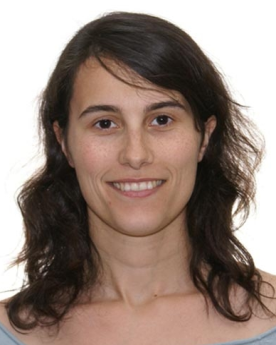 FREELANCE TRANSLATOR/EDITOR English-French, Spanish-FrenchOwns Wordfast, and Trados Studio 2011EDUCATION